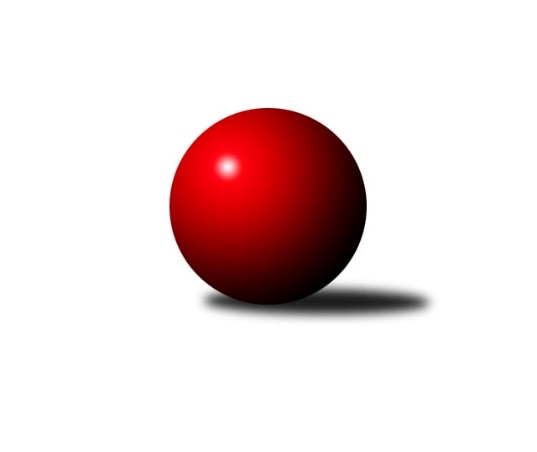 Č.8Ročník 2015/2016	24.5.2024 3.KLM A 2015/2016Statistika 8. kolaTabulka družstev:		družstvo	záp	výh	rem	proh	skore	sety	průměr	body	plné	dorážka	chyby	1.	TJ Sokol Kdyně	8	6	1	1	48.0 : 16.0 	(117.0 : 75.0)	3278	13	2189	1089	19.8	2.	TJ Lokomotiva Ústí n. L.	8	6	0	2	42.0 : 22.0 	(105.0 : 87.0)	3179	12	2130	1048	25.1	3.	KK Karlovy Vary	8	5	0	3	38.0 : 26.0 	(107.0 : 85.0)	3152	10	2118	1034	20.5	4.	TJ Kovohutě Příbram	8	5	0	3	34.5 : 29.5 	(99.0 : 93.0)	3156	10	2130	1026	27.9	5.	TJ VTŽ Chomutov	8	4	1	3	30.5 : 33.5 	(95.0 : 97.0)	3140	9	2131	1009	31.5	6.	TJ Slovan Karlovy Vary	8	4	0	4	32.0 : 32.0 	(99.0 : 93.0)	3162	8	2144	1018	30.6	7.	TJ Glaverbel Czech Teplice	8	3	2	3	29.5 : 34.5 	(92.0 : 100.0)	3163	8	2134	1029	32	8.	CB Dobřany	8	3	0	5	29.5 : 34.5 	(97.5 : 94.5)	3156	6	2131	1025	27.3	9.	TJ Blatná	8	3	0	5	27.0 : 37.0 	(80.5 : 111.5)	3183	6	2150	1033	32.8	10.	TJ Baník Stříbro B	8	3	0	5	25.0 : 39.0 	(88.0 : 104.0)	3157	6	2126	1031	38	11.	TJ Jiskra Hazlov	8	2	0	6	24.5 : 39.5 	(89.0 : 103.0)	3167	4	2139	1028	32.6	12.	SK Škoda VS Plzeň	8	2	0	6	23.5 : 40.5 	(83.0 : 109.0)	3183	4	2138	1045	24.9Tabulka doma:		družstvo	záp	výh	rem	proh	skore	sety	průměr	body	maximum	minimum	1.	TJ Lokomotiva Ústí n. L.	5	4	0	1	28.0 : 12.0 	(69.5 : 50.5)	3177	8	3244	3122	2.	KK Karlovy Vary	5	4	0	1	27.0 : 13.0 	(71.0 : 49.0)	3209	8	3262	3043	3.	TJ Kovohutě Příbram	3	3	0	0	16.5 : 7.5 	(40.0 : 32.0)	3121	6	3144	3094	4.	TJ Sokol Kdyně	4	3	0	1	24.0 : 8.0 	(58.0 : 38.0)	3299	6	3365	3250	5.	TJ Glaverbel Czech Teplice	4	2	1	1	15.5 : 16.5 	(46.5 : 49.5)	3146	5	3178	3098	6.	SK Škoda VS Plzeň	4	2	0	2	15.0 : 17.0 	(44.5 : 51.5)	3274	4	3345	3239	7.	TJ Jiskra Hazlov	5	2	0	3	18.0 : 22.0 	(62.5 : 57.5)	3231	4	3263	3169	8.	TJ Baník Stříbro B	5	2	0	3	17.0 : 23.0 	(58.0 : 62.0)	3209	4	3265	3129	9.	TJ VTŽ Chomutov	3	1	1	1	9.0 : 15.0 	(33.5 : 38.5)	3083	3	3110	3039	10.	CB Dobřany	3	1	0	2	11.5 : 12.5 	(37.0 : 35.0)	3205	2	3289	3146	11.	TJ Slovan Karlovy Vary	3	1	0	2	10.0 : 14.0 	(35.5 : 36.5)	3153	2	3205	3115	12.	TJ Blatná	4	1	0	3	13.0 : 19.0 	(40.0 : 56.0)	3127	2	3169	3103Tabulka venku:		družstvo	záp	výh	rem	proh	skore	sety	průměr	body	maximum	minimum	1.	TJ Sokol Kdyně	4	3	1	0	24.0 : 8.0 	(59.0 : 37.0)	3273	7	3323	3177	2.	TJ Slovan Karlovy Vary	5	3	0	2	22.0 : 18.0 	(63.5 : 56.5)	3164	6	3262	3020	3.	TJ VTŽ Chomutov	5	3	0	2	21.5 : 18.5 	(61.5 : 58.5)	3154	6	3210	3032	4.	TJ Lokomotiva Ústí n. L.	3	2	0	1	14.0 : 10.0 	(35.5 : 36.5)	3179	4	3287	3098	5.	TJ Blatná	4	2	0	2	14.0 : 18.0 	(40.5 : 55.5)	3197	4	3292	3017	6.	CB Dobřany	5	2	0	3	18.0 : 22.0 	(60.5 : 59.5)	3147	4	3281	3025	7.	TJ Kovohutě Příbram	5	2	0	3	18.0 : 22.0 	(59.0 : 61.0)	3162	4	3285	3039	8.	TJ Glaverbel Czech Teplice	4	1	1	2	14.0 : 18.0 	(45.5 : 50.5)	3167	3	3204	3110	9.	KK Karlovy Vary	3	1	0	2	11.0 : 13.0 	(36.0 : 36.0)	3182	2	3319	3086	10.	TJ Baník Stříbro B	3	1	0	2	8.0 : 16.0 	(30.0 : 42.0)	3140	2	3199	3034	11.	TJ Jiskra Hazlov	3	0	0	3	6.5 : 17.5 	(26.5 : 45.5)	3146	0	3208	3096	12.	SK Škoda VS Plzeň	4	0	0	4	8.5 : 23.5 	(38.5 : 57.5)	3161	0	3249	3048Tabulka podzimní části:		družstvo	záp	výh	rem	proh	skore	sety	průměr	body	doma	venku	1.	TJ Sokol Kdyně	8	6	1	1	48.0 : 16.0 	(117.0 : 75.0)	3278	13 	3 	0 	1 	3 	1 	0	2.	TJ Lokomotiva Ústí n. L.	8	6	0	2	42.0 : 22.0 	(105.0 : 87.0)	3179	12 	4 	0 	1 	2 	0 	1	3.	KK Karlovy Vary	8	5	0	3	38.0 : 26.0 	(107.0 : 85.0)	3152	10 	4 	0 	1 	1 	0 	2	4.	TJ Kovohutě Příbram	8	5	0	3	34.5 : 29.5 	(99.0 : 93.0)	3156	10 	3 	0 	0 	2 	0 	3	5.	TJ VTŽ Chomutov	8	4	1	3	30.5 : 33.5 	(95.0 : 97.0)	3140	9 	1 	1 	1 	3 	0 	2	6.	TJ Slovan Karlovy Vary	8	4	0	4	32.0 : 32.0 	(99.0 : 93.0)	3162	8 	1 	0 	2 	3 	0 	2	7.	TJ Glaverbel Czech Teplice	8	3	2	3	29.5 : 34.5 	(92.0 : 100.0)	3163	8 	2 	1 	1 	1 	1 	2	8.	CB Dobřany	8	3	0	5	29.5 : 34.5 	(97.5 : 94.5)	3156	6 	1 	0 	2 	2 	0 	3	9.	TJ Blatná	8	3	0	5	27.0 : 37.0 	(80.5 : 111.5)	3183	6 	1 	0 	3 	2 	0 	2	10.	TJ Baník Stříbro B	8	3	0	5	25.0 : 39.0 	(88.0 : 104.0)	3157	6 	2 	0 	3 	1 	0 	2	11.	TJ Jiskra Hazlov	8	2	0	6	24.5 : 39.5 	(89.0 : 103.0)	3167	4 	2 	0 	3 	0 	0 	3	12.	SK Škoda VS Plzeň	8	2	0	6	23.5 : 40.5 	(83.0 : 109.0)	3183	4 	2 	0 	2 	0 	0 	4Tabulka jarní části:		družstvo	záp	výh	rem	proh	skore	sety	průměr	body	doma	venku	1.	TJ Jiskra Hazlov	0	0	0	0	0.0 : 0.0 	(0.0 : 0.0)	0	0 	0 	0 	0 	0 	0 	0 	2.	KK Karlovy Vary	0	0	0	0	0.0 : 0.0 	(0.0 : 0.0)	0	0 	0 	0 	0 	0 	0 	0 	3.	TJ Baník Stříbro B	0	0	0	0	0.0 : 0.0 	(0.0 : 0.0)	0	0 	0 	0 	0 	0 	0 	0 	4.	TJ Glaverbel Czech Teplice	0	0	0	0	0.0 : 0.0 	(0.0 : 0.0)	0	0 	0 	0 	0 	0 	0 	0 	5.	CB Dobřany	0	0	0	0	0.0 : 0.0 	(0.0 : 0.0)	0	0 	0 	0 	0 	0 	0 	0 	6.	TJ Lokomotiva Ústí n. L.	0	0	0	0	0.0 : 0.0 	(0.0 : 0.0)	0	0 	0 	0 	0 	0 	0 	0 	7.	TJ Blatná	0	0	0	0	0.0 : 0.0 	(0.0 : 0.0)	0	0 	0 	0 	0 	0 	0 	0 	8.	TJ Sokol Kdyně	0	0	0	0	0.0 : 0.0 	(0.0 : 0.0)	0	0 	0 	0 	0 	0 	0 	0 	9.	SK Škoda VS Plzeň	0	0	0	0	0.0 : 0.0 	(0.0 : 0.0)	0	0 	0 	0 	0 	0 	0 	0 	10.	TJ VTŽ Chomutov	0	0	0	0	0.0 : 0.0 	(0.0 : 0.0)	0	0 	0 	0 	0 	0 	0 	0 	11.	TJ Kovohutě Příbram	0	0	0	0	0.0 : 0.0 	(0.0 : 0.0)	0	0 	0 	0 	0 	0 	0 	0 	12.	TJ Slovan Karlovy Vary	0	0	0	0	0.0 : 0.0 	(0.0 : 0.0)	0	0 	0 	0 	0 	0 	0 	0 Zisk bodů pro družstvo:		jméno hráče	družstvo	body	zápasy	v %	dílčí body	sety	v %	1.	Josef Ženíšek 	KK Karlovy Vary 	7	/	8	(88%)	24	/	32	(75%)	2.	David Machálek 	TJ Sokol Kdyně 	7	/	8	(88%)	23.5	/	32	(73%)	3.	Václav Kuželík ml.	TJ Sokol Kdyně 	7	/	8	(88%)	21.5	/	32	(67%)	4.	Milan Grejtovský 	TJ Lokomotiva Ústí n. L.  	7	/	8	(88%)	19.5	/	32	(61%)	5.	Oldřich Kučera 	SK Škoda VS Plzeň  	6.5	/	8	(81%)	18.5	/	32	(58%)	6.	Jaroslav Roj 	TJ Kovohutě Příbram  	6	/	7	(86%)	20.5	/	28	(73%)	7.	Jiří Benda st.	TJ Sokol Kdyně 	6	/	7	(86%)	18.5	/	28	(66%)	8.	Tomáš Pavlík 	TJ Slovan Karlovy Vary 	6	/	8	(75%)	23	/	32	(72%)	9.	Alexandr Trpišovský 	TJ Glaverbel Czech Teplice  	6	/	8	(75%)	21	/	32	(66%)	10.	Stanislav ml. Šmíd ml.	TJ VTŽ Chomutov 	6	/	8	(75%)	21	/	32	(66%)	11.	Jaroslav Harančík 	TJ Baník Stříbro B 	6	/	8	(75%)	18.5	/	32	(58%)	12.	David Hošek 	TJ Kovohutě Příbram  	6	/	8	(75%)	17	/	32	(53%)	13.	Lubomír Martínek 	KK Karlovy Vary 	6	/	8	(75%)	16	/	32	(50%)	14.	Martin Provazník 	CB Dobřany  	5.5	/	8	(69%)	20.5	/	32	(64%)	15.	Jiří Vokurka 	TJ Blatná 	5.5	/	8	(69%)	13	/	32	(41%)	16.	Michael Kotal 	TJ Sokol Kdyně 	5	/	6	(83%)	16.5	/	24	(69%)	17.	Lukáš Hanzlík 	TJ Glaverbel Czech Teplice  	5	/	7	(71%)	19	/	28	(68%)	18.	Josef ml. Fišer ml.	CB Dobřany  	5	/	7	(71%)	14	/	28	(50%)	19.	Petr Haken 	TJ Jiskra Hazlov  	5	/	8	(63%)	22	/	32	(69%)	20.	Jan Koubský 	CB Dobřany  	5	/	8	(63%)	21	/	32	(66%)	21.	Václav Krysl 	KK Karlovy Vary 	5	/	8	(63%)	19	/	32	(59%)	22.	Jaroslav Páv 	TJ Slovan Karlovy Vary 	5	/	8	(63%)	18.5	/	32	(58%)	23.	Stanislav Novák 	TJ Jiskra Hazlov  	5	/	8	(63%)	16.5	/	32	(52%)	24.	Petr Sachunský 	SK Škoda VS Plzeň  	5	/	8	(63%)	16.5	/	32	(52%)	25.	Evžen Cígl 	TJ Blatná 	5	/	8	(63%)	16.5	/	32	(52%)	26.	Milan Bělíček 	TJ Lokomotiva Ústí n. L.  	5	/	8	(63%)	16	/	32	(50%)	27.	Jiří Šípek 	TJ Lokomotiva Ústí n. L.  	5	/	8	(63%)	15.5	/	32	(48%)	28.	Martin Zahálka st.	TJ Lokomotiva Ústí n. L.  	4	/	5	(80%)	14	/	20	(70%)	29.	Zbyněk Vytiska 	TJ VTŽ Chomutov 	4	/	5	(80%)	10	/	20	(50%)	30.	Václav Hlaváč st.	TJ Slovan Karlovy Vary 	4	/	6	(67%)	17	/	24	(71%)	31.	Petr Hájek 	TJ Jiskra Hazlov  	4	/	6	(67%)	14	/	24	(58%)	32.	Luboš Řezáč 	TJ Kovohutě Příbram  	4	/	6	(67%)	13	/	24	(54%)	33.	Jan Vank 	KK Karlovy Vary 	4	/	7	(57%)	17	/	28	(61%)	34.	Josef Rohlena 	TJ Lokomotiva Ústí n. L.  	4	/	7	(57%)	16	/	28	(57%)	35.	Michal Šneberger 	CB Dobřany  	4	/	8	(50%)	14.5	/	32	(45%)	36.	Tomáš Timura 	TJ Sokol Kdyně 	4	/	8	(50%)	13.5	/	32	(42%)	37.	Robert st. Suchomel st.	TJ VTŽ Chomutov 	3.5	/	7	(50%)	13.5	/	28	(48%)	38.	Miroslav Repčík 	TJ Jiskra Hazlov  	3.5	/	8	(44%)	10.5	/	32	(33%)	39.	Tomáš Beck st.	TJ Slovan Karlovy Vary 	3	/	3	(100%)	10	/	12	(83%)	40.	Jindřich Dvořák 	TJ Sokol Kdyně 	3	/	4	(75%)	10	/	16	(63%)	41.	Petr Čolák 	KK Karlovy Vary 	3	/	5	(60%)	11	/	20	(55%)	42.	Jan Lommer 	TJ Sokol Kdyně 	3	/	5	(60%)	10.5	/	20	(53%)	43.	Pavel Treppesch 	TJ Baník Stříbro B 	3	/	6	(50%)	12	/	24	(50%)	44.	Ondřej Šmíd 	TJ VTŽ Chomutov 	3	/	6	(50%)	12	/	24	(50%)	45.	Luděk Gühl 	TJ Glaverbel Czech Teplice  	3	/	7	(43%)	15.5	/	28	(55%)	46.	Vladimír Šraga 	TJ Baník Stříbro B 	3	/	7	(43%)	14.5	/	28	(52%)	47.	Jan Kobliha 	TJ Blatná 	3	/	7	(43%)	12.5	/	28	(45%)	48.	Miloš Rozhoň 	TJ Blatná 	3	/	8	(38%)	14.5	/	32	(45%)	49.	Milan Findejs 	SK Škoda VS Plzeň  	3	/	8	(38%)	14	/	32	(44%)	50.	František Průša 	TJ Slovan Karlovy Vary 	3	/	8	(38%)	13.5	/	32	(42%)	51.	Jan Filip 	TJ Glaverbel Czech Teplice  	3	/	8	(38%)	11	/	32	(34%)	52.	Jiří Vaňata 	TJ Blatná 	2.5	/	5	(50%)	10	/	20	(50%)	53.	Václav Pinc 	TJ Kovohutě Příbram  	2.5	/	6	(42%)	11	/	24	(46%)	54.	Jan Hybš 	TJ Glaverbel Czech Teplice  	2.5	/	8	(31%)	13	/	32	(41%)	55.	Tomáš Vrána 	TJ Lokomotiva Ústí n. L.  	2	/	3	(67%)	8	/	12	(67%)	56.	Oldřich Hendl 	TJ Kovohutě Příbram  	2	/	4	(50%)	11	/	16	(69%)	57.	Jaroslav Tejml 	TJ Baník Stříbro B 	2	/	5	(40%)	10	/	20	(50%)	58.	Bernard Vraniak 	TJ Baník Stříbro B 	2	/	5	(40%)	8	/	20	(40%)	59.	Josef Šnajdr 	SK Škoda VS Plzeň  	2	/	5	(40%)	7.5	/	20	(38%)	60.	Arnošt Filo 	TJ VTŽ Chomutov 	2	/	6	(33%)	11.5	/	24	(48%)	61.	Martin Trakal 	KK Karlovy Vary 	2	/	6	(33%)	11	/	24	(46%)	62.	Pavel Staša 	TJ Slovan Karlovy Vary 	2	/	6	(33%)	7	/	24	(29%)	63.	Radek Kneř 	CB Dobřany  	2	/	7	(29%)	13	/	28	(46%)	64.	Josef Hůda 	TJ Kovohutě Příbram  	2	/	7	(29%)	12.5	/	28	(45%)	65.	Tomáš Číž 	TJ Kovohutě Příbram  	2	/	7	(29%)	12	/	28	(43%)	66.	Martin Vít 	SK Škoda VS Plzeň  	2	/	7	(29%)	11	/	28	(39%)	67.	Stanislav Rada 	TJ VTŽ Chomutov 	2	/	7	(29%)	11	/	28	(39%)	68.	Roman Lipchavský 	TJ Baník Stříbro B 	2	/	8	(25%)	14	/	32	(44%)	69.	Michael Wittwar 	TJ Jiskra Hazlov  	2	/	8	(25%)	11	/	32	(34%)	70.	Johannes Luster 	TJ Slovan Karlovy Vary 	1	/	1	(100%)	3	/	4	(75%)	71.	Radek Jalovecký 	TJ Lokomotiva Ústí n. L.  	1	/	1	(100%)	3	/	4	(75%)	72.	Zdeněk Svačina 	TJ Blatná 	1	/	1	(100%)	2.5	/	4	(63%)	73.	Dominik Novotný 	CB Dobřany  	1	/	1	(100%)	2.5	/	4	(63%)	74.	Josef Jiřinský 	TJ Glaverbel Czech Teplice  	1	/	1	(100%)	2	/	4	(50%)	75.	Josef Fidrant 	TJ Sokol Kdyně 	1	/	1	(100%)	2	/	4	(50%)	76.	Milan Jaworek 	TJ Lokomotiva Ústí n. L.  	1	/	2	(50%)	5	/	8	(63%)	77.	Michal Dvořák 	TJ Baník Stříbro B 	1	/	2	(50%)	4	/	8	(50%)	78.	Vladimír Veselý st.	TJ Jiskra Hazlov  	1	/	3	(33%)	7	/	12	(58%)	79.	Milan Bek 	CB Dobřany  	1	/	3	(33%)	5	/	12	(42%)	80.	Jan Sázel 	KK Karlovy Vary 	1	/	5	(20%)	7	/	20	(35%)	81.	Jakub Solfronk 	SK Škoda VS Plzeň  	1	/	5	(20%)	6.5	/	20	(33%)	82.	Vít Kobliha 	TJ Blatná 	1	/	7	(14%)	9	/	28	(32%)	83.	Stanislav st. Šmíd st.	TJ VTŽ Chomutov 	1	/	8	(13%)	15	/	32	(47%)	84.	Karel Majner 	SK Škoda VS Plzeň  	0	/	1	(0%)	2	/	4	(50%)	85.	Pavel Říhánek 	SK Škoda VS Plzeň  	0	/	1	(0%)	2	/	4	(50%)	86.	Václav Zápotočný 	TJ Slovan Karlovy Vary 	0	/	1	(0%)	1	/	4	(25%)	87.	Petr Dvořák 	TJ Baník Stříbro B 	0	/	1	(0%)	1	/	4	(25%)	88.	Dan Lexa 	TJ Blatná 	0	/	1	(0%)	1	/	4	(25%)	89.	Luboš Lis 	TJ Blatná 	0	/	2	(0%)	1	/	8	(13%)	90.	Milan Vrabec 	SK Škoda VS Plzeň  	0	/	3	(0%)	4	/	12	(33%)	91.	Miroslav Wedlich 	TJ Lokomotiva Ústí n. L.  	0	/	3	(0%)	2	/	12	(17%)	92.	Josef st. Fišer 	CB Dobřany  	0	/	4	(0%)	5	/	16	(31%)	93.	Jan Čech 	TJ Baník Stříbro B 	0	/	4	(0%)	4	/	16	(25%)	94.	Matěj Novák 	TJ Jiskra Hazlov  	0	/	4	(0%)	4	/	16	(25%)	95.	Jiří Hojsák 	TJ Slovan Karlovy Vary 	0	/	5	(0%)	4	/	20	(20%)	96.	David Bouša 	TJ Glaverbel Czech Teplice  	0	/	8	(0%)	10.5	/	32	(33%)Průměry na kuželnách:		kuželna	průměr	plné	dorážka	chyby	výkon na hráče	1.	SK Škoda VS Plzeň, 1-4	3262	2183	1079	24.1	(543.7)	2.	TJ Sokol Kdyně, 1-4	3254	2170	1084	22.8	(542.4)	3.	Stříbro, 1-4	3235	2192	1042	30.9	(539.2)	4.	Hazlov, 1-4	3222	2180	1042	35.4	(537.1)	5.	CB Dobřany, 1-4	3202	2149	1053	32.2	(533.8)	6.	Karlovy Vary, 1-4	3163	2125	1037	25.8	(527.2)	7.	TJ Blatná, 1-4	3148	2123	1025	30.5	(524.8)	8.	TJ Lokomotiva Ústí nad Labem, 1-4	3143	2111	1032	24.6	(523.9)	9.	TJ Teplice Letná, 1-4	3139	2132	1007	30.8	(523.2)	10.	TJ VTŽ Chomutov, 1-2	3112	2115	996	32.2	(518.7)	11.	TJ Fezko Strakonice, 1-4	3075	2090	985	28.5	(512.6)Nejlepší výkony na kuželnách:SK Škoda VS Plzeň, 1-4SK Škoda VS Plzeň 	3345	8. kolo	Jaroslav Roj 	TJ Kovohutě Příbram 	590	6. koloTJ Kovohutě Příbram 	3285	6. kolo	Milan Findejs 	SK Škoda VS Plzeň 	589	8. koloCB Dobřany 	3281	8. kolo	Petr Sachunský 	SK Škoda VS Plzeň 	581	2. koloSK Škoda VS Plzeň 	3269	6. kolo	Jakub Solfronk 	SK Škoda VS Plzeň 	577	8. koloTJ Slovan Karlovy Vary	3262	2. kolo	Oldřich Kučera 	SK Škoda VS Plzeň 	574	8. koloSK Škoda VS Plzeň 	3244	2. kolo	Petr Sachunský 	SK Škoda VS Plzeň 	573	6. koloSK Škoda VS Plzeň 	3239	4. kolo	Martin Provazník 	CB Dobřany 	571	8. koloTJ VTŽ Chomutov	3171	4. kolo	Petr Sachunský 	SK Škoda VS Plzeň 	569	4. kolo		. kolo	František Průša 	TJ Slovan Karlovy Vary	564	2. kolo		. kolo	Josef ml. Fišer ml.	CB Dobřany 	564	8. koloTJ Sokol Kdyně, 1-4TJ Sokol Kdyně	3365	4. kolo	Tomáš Pavlík 	TJ Slovan Karlovy Vary	590	6. koloTJ Sokol Kdyně	3318	6. kolo	David Machálek 	TJ Sokol Kdyně	590	4. koloTJ Lokomotiva Ústí n. L. 	3287	2. kolo	Michael Kotal 	TJ Sokol Kdyně	581	4. koloTJ Sokol Kdyně	3261	2. kolo	Václav Kuželík ml.	TJ Sokol Kdyně	579	4. koloTJ Sokol Kdyně	3250	8. kolo	Michael Kotal 	TJ Sokol Kdyně	578	8. koloTJ Blatná	3209	4. kolo	David Machálek 	TJ Sokol Kdyně	577	8. koloTJ Kovohutě Příbram 	3183	8. kolo	David Machálek 	TJ Sokol Kdyně	567	2. koloTJ Slovan Karlovy Vary	3160	6. kolo	Jiří Benda st.	TJ Sokol Kdyně	566	6. kolo		. kolo	Milan Grejtovský 	TJ Lokomotiva Ústí n. L. 	562	2. kolo		. kolo	Václav Kuželík ml.	TJ Sokol Kdyně	561	2. koloStříbro, 1-4TJ Sokol Kdyně	3316	3. kolo	Jiří Vaňata 	TJ Blatná	587	8. koloTJ Blatná	3292	8. kolo	Bernard Vraniak 	TJ Baník Stříbro B	586	7. koloTJ Baník Stříbro B	3265	7. kolo	Stanislav Novák 	TJ Jiskra Hazlov 	583	5. koloTJ Baník Stříbro B	3255	5. kolo	Jaroslav Harančík 	TJ Baník Stříbro B	580	7. koloSK Škoda VS Plzeň 	3249	7. kolo	Václav Kuželík ml.	TJ Sokol Kdyně	577	3. koloTJ Kovohutě Příbram 	3240	1. kolo	Evžen Cígl 	TJ Blatná	571	8. koloTJ Jiskra Hazlov 	3208	5. kolo	Roman Lipchavský 	TJ Baník Stříbro B	568	1. koloTJ Baník Stříbro B	3201	8. kolo	Jiří Benda st.	TJ Sokol Kdyně	567	3. koloTJ Baník Stříbro B	3196	1. kolo	Vladimír Šraga 	TJ Baník Stříbro B	566	5. koloTJ Baník Stříbro B	3129	3. kolo	Vladimír Šraga 	TJ Baník Stříbro B	565	7. koloHazlov, 1-4TJ Sokol Kdyně	3323	1. kolo	Evžen Cígl 	TJ Blatná	612	6. koloTJ Blatná	3271	6. kolo	David Machálek 	TJ Sokol Kdyně	611	1. koloTJ Jiskra Hazlov 	3263	4. kolo	Petr Haken 	TJ Jiskra Hazlov 	597	6. koloTJ Jiskra Hazlov 	3260	3. kolo	Petr Haken 	TJ Jiskra Hazlov 	590	4. koloTJ Jiskra Hazlov 	3233	6. kolo	Tomáš Pavlík 	TJ Slovan Karlovy Vary	589	8. koloTJ Jiskra Hazlov 	3228	1. kolo	Stanislav Novák 	TJ Jiskra Hazlov 	585	4. koloSK Škoda VS Plzeň 	3199	3. kolo	Stanislav Novák 	TJ Jiskra Hazlov 	581	3. koloTJ Slovan Karlovy Vary	3184	8. kolo	Václav Kuželík ml.	TJ Sokol Kdyně	575	1. koloTJ Jiskra Hazlov 	3169	8. kolo	Stanislav Novák 	TJ Jiskra Hazlov 	564	1. koloTJ Lokomotiva Ústí n. L. 	3098	4. kolo	Miroslav Repčík 	TJ Jiskra Hazlov 	562	1. koloCB Dobřany, 1-4CB Dobřany 	3289	2. kolo	Jan Koubský 	CB Dobřany 	577	2. koloTJ VTŽ Chomutov	3210	6. kolo	Josef ml. Fišer ml.	CB Dobřany 	574	2. koloTJ Baník Stříbro B	3199	2. kolo	Jan Koubský 	CB Dobřany 	572	4. koloTJ Glaverbel Czech Teplice 	3193	4. kolo	Josef ml. Fišer ml.	CB Dobřany 	570	4. koloCB Dobřany 	3179	4. kolo	Ondřej Šmíd 	TJ VTŽ Chomutov	569	6. koloCB Dobřany 	3146	6. kolo	Jan Hybš 	TJ Glaverbel Czech Teplice 	565	4. kolo		. kolo	Roman Lipchavský 	TJ Baník Stříbro B	564	2. kolo		. kolo	Martin Provazník 	CB Dobřany 	560	4. kolo		. kolo	Josef ml. Fišer ml.	CB Dobřany 	557	6. kolo		. kolo	Alexandr Trpišovský 	TJ Glaverbel Czech Teplice 	556	4. koloKarlovy Vary, 1-4KK Karlovy Vary	3319	7. kolo	Václav Krysl 	KK Karlovy Vary	582	2. koloKK Karlovy Vary	3262	1. kolo	Tomáš Pavlík 	TJ Slovan Karlovy Vary	579	5. koloKK Karlovy Vary	3259	4. kolo	Václav Krysl 	KK Karlovy Vary	578	1. koloKK Karlovy Vary	3248	2. kolo	Václav Krysl 	KK Karlovy Vary	578	7. koloKK Karlovy Vary	3234	6. kolo	Václav Krysl 	KK Karlovy Vary	574	4. koloTJ Slovan Karlovy Vary	3205	3. kolo	Jan Vank 	KK Karlovy Vary	572	6. koloTJ Glaverbel Czech Teplice 	3162	6. kolo	Jan Vank 	KK Karlovy Vary	567	1. koloTJ VTŽ Chomutov	3147	8. kolo	Jan Vank 	KK Karlovy Vary	563	4. koloSK Škoda VS Plzeň 	3146	1. kolo	Petr Čolák 	KK Karlovy Vary	559	7. koloTJ Slovan Karlovy Vary	3138	7. kolo	Lubomír Martínek 	KK Karlovy Vary	559	2. koloTJ Blatná, 1-4CB Dobřany 	3242	3. kolo	Tomáš Vrána 	TJ Lokomotiva Ústí n. L. 	574	7. koloTJ Blatná	3169	5. kolo	Martin Provazník 	CB Dobřany 	570	3. koloTJ Lokomotiva Ústí n. L. 	3153	7. kolo	Stanislav ml. Šmíd ml.	TJ VTŽ Chomutov	568	1. koloTJ VTŽ Chomutov	3147	1. kolo	Evžen Cígl 	TJ Blatná	560	1. koloKK Karlovy Vary	3142	5. kolo	Josef ml. Fišer ml.	CB Dobřany 	558	3. koloTJ Blatná	3117	3. kolo	Jan Koubský 	CB Dobřany 	556	3. koloTJ Blatná	3117	1. kolo	Jiří Vaňata 	TJ Blatná	555	5. koloTJ Blatná	3103	7. kolo	Luboš Lis 	TJ Blatná	552	1. kolo		. kolo	Robert st. Suchomel st.	TJ VTŽ Chomutov	551	1. kolo		. kolo	Milan Bělíček 	TJ Lokomotiva Ústí n. L. 	550	7. koloTJ Lokomotiva Ústí nad Labem, 1-4TJ Lokomotiva Ústí n. L. 	3244	8. kolo	Martin Zahálka st.	TJ Lokomotiva Ústí n. L. 	593	8. koloTJ Glaverbel Czech Teplice 	3204	8. kolo	Bernard Vraniak 	TJ Baník Stříbro B	576	6. koloTJ Baník Stříbro B	3186	6. kolo	Milan Bělíček 	TJ Lokomotiva Ústí n. L. 	565	8. koloTJ Lokomotiva Ústí n. L. 	3183	5. kolo	Jaroslav Tejml 	TJ Baník Stříbro B	564	6. koloTJ Lokomotiva Ústí n. L. 	3180	6. kolo	Martin Zahálka st.	TJ Lokomotiva Ústí n. L. 	559	1. koloTJ Lokomotiva Ústí n. L. 	3155	3. kolo	David Bouša 	TJ Glaverbel Czech Teplice 	557	8. koloTJ Lokomotiva Ústí n. L. 	3122	1. kolo	Milan Grejtovský 	TJ Lokomotiva Ústí n. L. 	555	3. koloKK Karlovy Vary	3086	3. kolo	Martin Zahálka st.	TJ Lokomotiva Ústí n. L. 	554	5. koloSK Škoda VS Plzeň 	3048	5. kolo	Milan Grejtovský 	TJ Lokomotiva Ústí n. L. 	554	6. koloCB Dobřany 	3025	1. kolo	Oldřich Kučera 	SK Škoda VS Plzeň 	552	5. koloTJ Teplice Letná, 1-4TJ Slovan Karlovy Vary	3193	1. kolo	Václav Pinc 	TJ Kovohutě Příbram 	567	3. koloTJ Glaverbel Czech Teplice 	3178	7. kolo	Jan Filip 	TJ Glaverbel Czech Teplice 	558	5. koloTJ Glaverbel Czech Teplice 	3178	5. kolo	Michael Kotal 	TJ Sokol Kdyně	556	5. koloTJ Sokol Kdyně	3177	5. kolo	Luděk Gühl 	TJ Glaverbel Czech Teplice 	554	3. koloTJ Glaverbel Czech Teplice 	3129	3. kolo	Lukáš Hanzlík 	TJ Glaverbel Czech Teplice 	550	7. koloTJ Glaverbel Czech Teplice 	3098	1. kolo	Václav Hlaváč st.	TJ Slovan Karlovy Vary	549	1. koloTJ Jiskra Hazlov 	3096	7. kolo	Petr Haken 	TJ Jiskra Hazlov 	549	7. koloTJ Kovohutě Příbram 	3065	3. kolo	Jaroslav Roj 	TJ Kovohutě Příbram 	546	3. kolo		. kolo	Luděk Gühl 	TJ Glaverbel Czech Teplice 	545	7. kolo		. kolo	František Průša 	TJ Slovan Karlovy Vary	540	1. koloTJ VTŽ Chomutov, 1-2TJ Sokol Kdyně	3276	7. kolo	Stanislav ml. Šmíd ml.	TJ VTŽ Chomutov	586	2. koloTJ VTŽ Chomutov	3110	2. kolo	Lukáš Hanzlík 	TJ Glaverbel Czech Teplice 	574	2. koloTJ Glaverbel Czech Teplice 	3110	2. kolo	Václav Kuželík ml.	TJ Sokol Kdyně	573	7. koloTJ VTŽ Chomutov	3100	5. kolo	Tomáš Timura 	TJ Sokol Kdyně	557	7. koloTJ VTŽ Chomutov	3039	7. kolo	David Machálek 	TJ Sokol Kdyně	550	7. koloTJ Kovohutě Příbram 	3039	5. kolo	Jiří Benda st.	TJ Sokol Kdyně	547	7. kolo		. kolo	Stanislav ml. Šmíd ml.	TJ VTŽ Chomutov	544	5. kolo		. kolo	Michael Kotal 	TJ Sokol Kdyně	541	7. kolo		. kolo	Jaroslav Roj 	TJ Kovohutě Příbram 	530	5. kolo		. kolo	Jan Hybš 	TJ Glaverbel Czech Teplice 	528	2. koloTJ Fezko Strakonice, 1-4TJ Kovohutě Příbram 	3144	2. kolo	Jaroslav Roj 	TJ Kovohutě Příbram 	584	2. koloTJ Kovohutě Příbram 	3126	4. kolo	Václav Hlaváč st.	TJ Slovan Karlovy Vary	575	4. koloTJ Kovohutě Příbram 	3094	7. kolo	Radek Kneř 	CB Dobřany 	554	7. koloCB Dobřany 	3054	7. kolo	Josef Hůda 	TJ Kovohutě Příbram 	548	4. koloTJ Slovan Karlovy Vary	3020	4. kolo	David Hošek 	TJ Kovohutě Příbram 	547	4. koloTJ Blatná	3017	2. kolo	Martin Provazník 	CB Dobřany 	545	7. kolo		. kolo	Tomáš Číž 	TJ Kovohutě Příbram 	540	2. kolo		. kolo	Oldřich Hendl 	TJ Kovohutě Příbram 	534	7. kolo		. kolo	Jaroslav Roj 	TJ Kovohutě Příbram 	530	4. kolo		. kolo	Václav Pinc 	TJ Kovohutě Příbram 	530	4. koloČetnost výsledků:	8.0 : 0.0	1x	7.0 : 1.0	7x	6.5 : 1.5	1x	6.0 : 2.0	8x	5.5 : 2.5	1x	5.0 : 3.0	7x	4.5 : 3.5	1x	4.0 : 4.0	2x	3.0 : 5.0	6x	2.5 : 5.5	1x	2.0 : 6.0	7x	1.5 : 6.5	1x	1.0 : 7.0	4x	0.0 : 8.0	1x